Review of the current status of implementation of TCP/IP procedures and applications at WIS centersGTS LinksCurrent status of GTS links connected:OBS RMDCN link 2MbpsPrimary and secondary data centre connections at 2Mbps. These are being migrated to Interoute RMDCN NG. Implementation of links has been delayed at the local carrier end and is scheduled in time for cutoff of RMDC. DMVPN will be used as a backup if delays continue – this is being testing over the coming weeks.Internet Link   250 Mbps Primary and secondary data centre connectionsNoumea   1mbps???? OPTJakarta  & Singapore    64kbps Singtel VPLSFiji  64kbpsInternet.Current 250 Mbps internet links and primary and secondary data centres will be migrated to a new Australian Federal Government Consolidated Gateway during 2014.Current utilisation of RMDCN circuit.OBS RMDCN link Currently running at 3g per day in, and 1 gig per day out.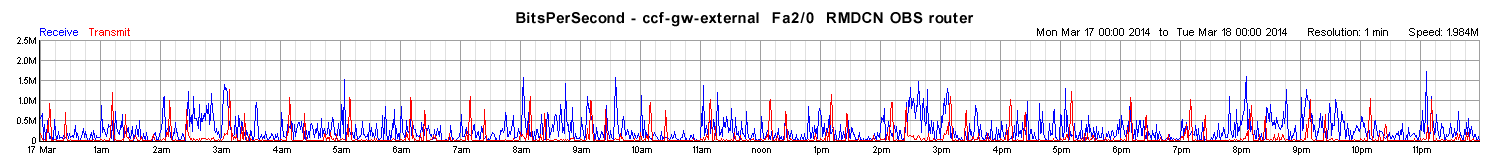 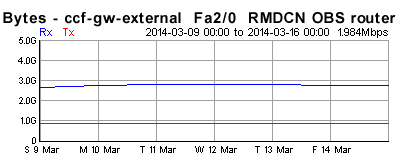 Internet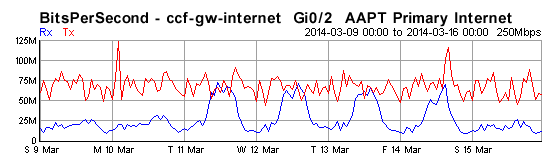 Noumea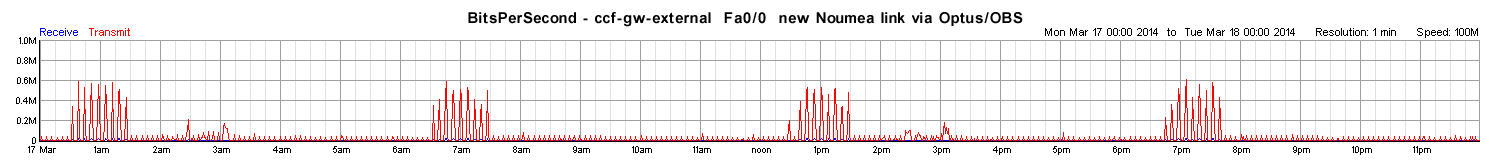 Singtel  This link is highly utilized at 64kbbs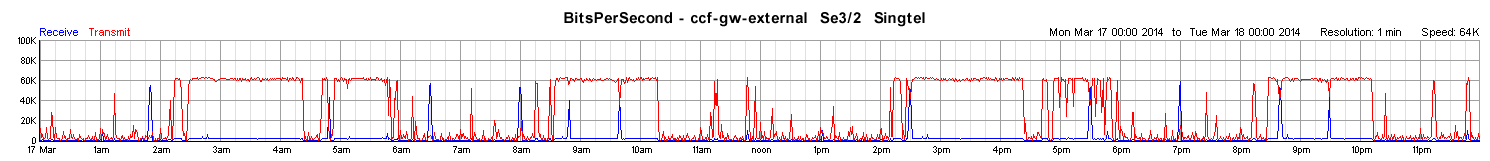 Fiji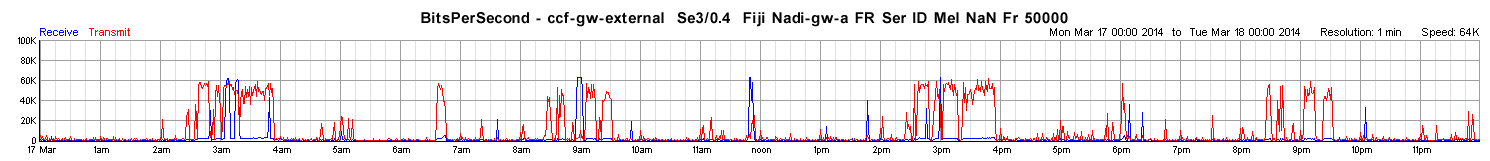 Recommended TextBureau of Meteorology will be moving to RMDCN-NG in April/May 2014, and will use DMVPN as part of the transition. Internet access will be migrated to consolidated Government gateway during 2014 and should keep the same functionality.--------------------